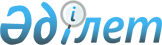 Еуразиялық экономикалық комиссия Кеңесінің 2014 жылғы 10 желтоқсандағы № 113 шешімінің күші жойылды деп тану туралыЕуразиялық экономикалық комиссия Кеңесінің 2020 жылғы 27 мамырдағы № 51 шешімі.
      Еуразиялық экономикалық комиссия туралы ереженің (2014 жылғы 29 мамырдағы Еуразиялық экономикалық одақ туралы шартқа № 1 қосымша) 16-тармағына және Армения Республикасының 2014 жылғы 29 мамырдағы Еуразиялық экономикалық одақ туралы шартқа қосылуы туралы 2014 жылғы 10 қазандағы шартқа № 3 қосымшаның 40-тармағына сәйкес Еуразиялық экономикалық комиссия Кеңесі шешті:
      1. Еуразиялық экономикалық комиссия Кеңесінің "Армения Республикасы өтпелі кезең ішінде Еуразиялық экономикалық одақтың Бірыңғай кедендік тарифінің ставкаларынан ерекшеленетін кедендік әкелу баждарының ставкаларын қолданатын Тауарлар мен ставкалардың тізбесін бекіту туралы" 2014 жылғы 10 желтоқсандағы № 113 шешімінің күші жойылды деп танылсын.
      2. Осы Шешім ресми жарияланған күнінен бастап күнтізбелік 10 күн өткен соң күшіне енеді.
      Еуразиялық экономикалық комиссия Кеңесінің мүшелері:
					© 2012. Қазақстан Республикасы Әділет министрлігінің «Қазақстан Республикасының Заңнама және құқықтық ақпарат институты» ШЖҚ РМК
				
Армения Республикасынан
М. Григорян
Беларусь Республикасынан
И. Петришенко
Қазақстан Республикасынан
Ә. Смайылов
Қырғыз Республикасынан
Э. Асрандиев
Ресей Федерациясынан
А. Оверчук